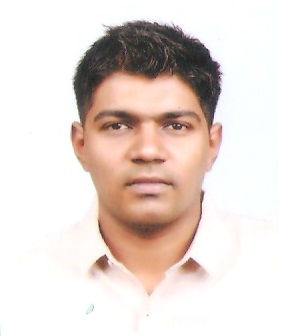 ALEN 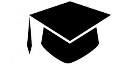 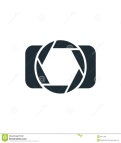 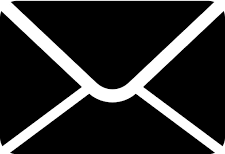 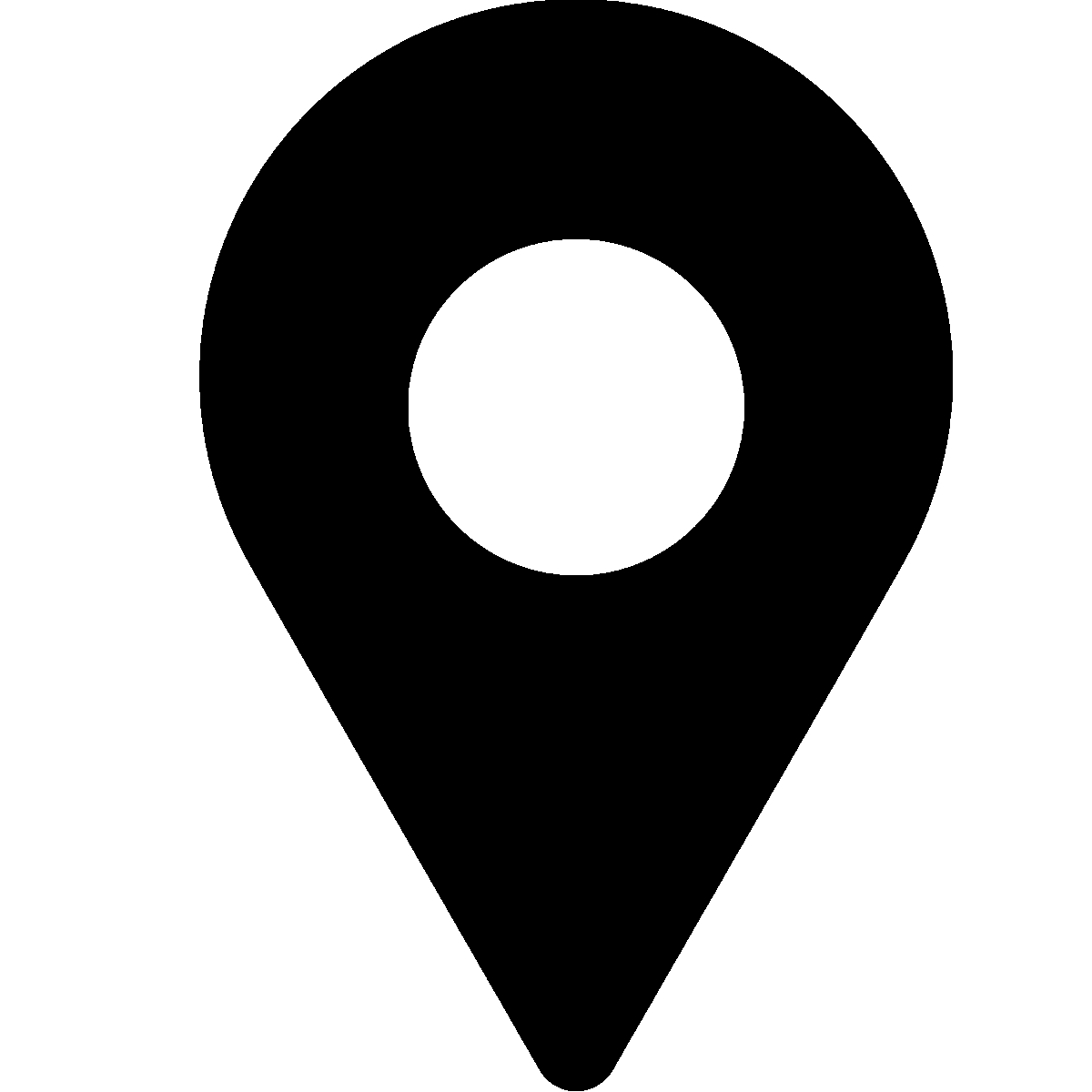 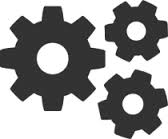 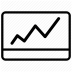 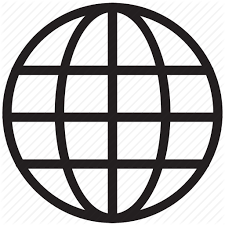 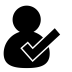 